Calcular la potencia a prever para un conjunto de viviendas formado por 25 viviendas de electrificación básica Calcular la potencia que deberá prever en un edificio destinado a 16 viviendas de 170 metros cuadradosCalcular la potencia a prever para un grupo de 31 viviedas de electrificacione elevada.¿Cuál será la previsión de potencia para un edificio que tiene 10 viviendas con grado de electrificación elevado 9200 vatios y 15 con grado de electrificación básico 5750 vatios? Qué potencia para usos generales demandará un edificio que tiene:Un ascensor de potencia absorbida 7,848 Kw cada uno.600 m2 destinados a garajes con ventilación forzada.200 m2 de usos comunes del edificio (portal, escaleras, pasillos.) con iluminación fluorescente. (10 w/m²)2 bombas de calefacción de potencia absorbida de  2,5 CV y 1 bomba de calefacción de 5 CV.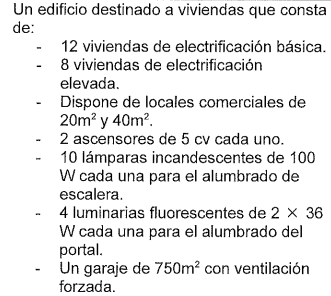 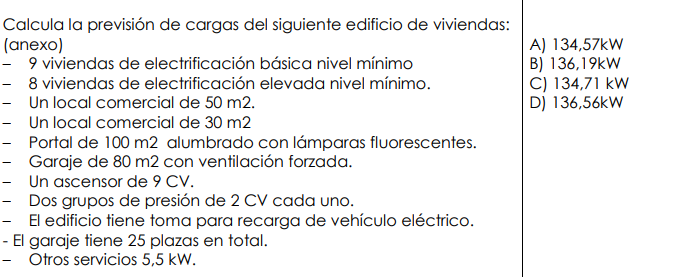 